Umetanje i stvaranje fusnota i krajnjih bilješki-1Fusnote i krajnje bilješke u ispisanom se dokumentu koriste za objašnjenja, komentare ili reference teksta dokumenta. Fusnote možete koristiti za detaljne komentare, a krajnje bilješke za navođenje izvora. NAPOMENA   Želite li stvoriti bibliografiju, na kartici Reference u grupi Navodi i bibliografija možete pronaći naredbe za stvaranje izvora i navoda i upravljanje njima.Sadržaj člankaFusnote i krajnje bilješkeUmetanje fusnote i krajnje bilješkePromjena oblikovanja brojeva fusnota i krajnjih bilješkiPromjena početnih vrijednosti fusnota i krajnjih bilješkiStvaranje napomene o nastavku fusnote i krajnje bilješkeBrisanje fusnote ili krajnje bilješkeFusnote i krajnje bilješke-2Fusnota ili krajnja bilješka sastoji se od dva povezana dijela, referentne oznake bilješke i odgovarajućeg teksta bilješke.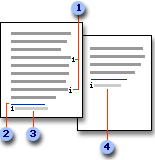  Referentna oznaka fusnote i krajnje bilješke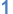  Crta razdjelnika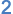  Tekst fusnote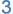  Tekst krajnje bilješke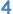 Umetanje fusnote i krajnje bilješke-3Microsoft Word automatski numerira fusnote i krajnje bilješke. Možete koristiti samo jednu shemu numeriranja u cijelom dokumentu ili različite sheme za svaku sekciju dokumenta.Naredbe za umetanje i uređivanje fusnota i krajnjih bilježaka možete pronaći na kartici Reference u grupi Fusnote.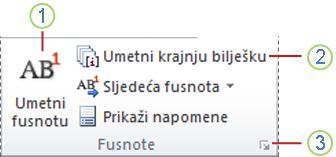  Umetanje fusnote Umetanje krajnje bilješke Pokretač dijaloškog okvira Fusnote i krajnje bilješkeAko dodate, izbrišete ili premjestite bilješke s automatskim numeriranjem, Word će ponovno numerirati referentne oznake fusnota i krajnjih bilješki. NAPOMENA   Ako su fusnote dokumenta krivo numerirane, dokument možda sadrži evidentirane promjene. Prihvatite evidentirane promjene kako bi Word točno numerirao fusnote i krajnje bilješke.U prikazu rasporeda ispisa kliknite mjesto na koje želite umetnuti referentnu oznaku bilješke.Na kartici Reference u grupi Fusnote kliknite Umetanje fusnote ili Umetanje krajnje bilješke. Word će umetnuti referentnu oznaku bilješke i postaviti točku unosa u područje teksta nove fusnote ili krajnje bilješke.Tipkovni prečac  Da biste umetnuli fusnotu, pritisnite CTRL+ALT+F. Da biste umetnuli krajnju bilješku, pritisnite CTRL+ALT+D.Po zadanom Word postavlja fusnote na kraj svake stranice, a krajnje bilješke na kraj dokumenta.Upišite tekst bilješke.Dvokliknite referentnu oznaku fusnote ili krajnje bilješke da biste se vratili na referentnu oznaku u dokumentu.Da biste promijenili mjesto ili oblik fusnota ili krajnjih bilježaka, kliknite pokretač dijaloškog okvira Fusnote i krajnje bilješke, a zatim učinite nešto od sljedećeg:Da biste fusnote pretvorili u krajnje bilješke ili pak krajnje bilješke u fusnote, u odjeljku Mjesto odaberite Fusnote ili Krajnje bilješke, a zatim kliknite Pretvori. U dijaloškom okviru Pretvaranje bilješki kliknite U redu.Da biste promijenili oblik numeriranja, u okviru Oblik broja kliknite željeno oblikovanje, a zatim kliknite Primijeni.Da biste koristili prilagođenu oznaku umjesto uobičajenog oblika broja, uz mogućnost Prilagođena oznaka kliknite Simbol, a zatim s popisa dostupnih simbola odaberite oznaku. Time nećete promijeniti postojeće referentne oznake bilješki, samo ćete dodati nove.Promjena oblikovanja brojeva fusnota i krajnjih bilješki-3Točku unosa postavite u sekciju u kojoj želite promijeniti oblik fusnote ili krajnje bilješke. Ako dokument nije podijeljen u sekcije, točku unosa postavite bilo gdje u dokumentu.Na kartici Reference kliknite pokretač dijaloškog okvira Fusnote i krajnje bilješke.Kliknite Fusnote ili Krajnje bilješkeU okviru Oblik broja kliknite željenu mogućnost.Kliknite Primijeni.Promjena početnih vrijednosti fusnota ili krajnjih bilješki-3Word će automatski početi numerirati fusnote sa "1", a krajnje bilješke sa "i". Moguće je odabrati i neku drugu početnu vrijednost. NAPOMENA   Ako su fusnote dokumenta krivo numerirane, dokument možda sadrži evidentirane promjene. Prihvatite evidentirane promjene kako bi Word točno numerirao fusnote i krajnje bilješke.Na kartici Reference u grupi Fusnote kliknite pokretač dijaloškog okvira Fusnote i krajnje bilješke.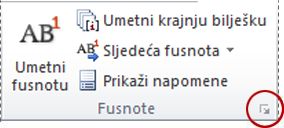 U okviru Počni od odaberite željenu početnu vrijednost.Kliknite Primijeni.Stvaranje napomene o nastavku fusnote i krajnje bilješke-3Ne može li fusnota ili krajnja bilješka zbog dužine stati na stranicu, možete stvoriti obavijest o nastavku kako bi čitatelji znali da se fusnota ili krajnja bilješka nastavlja na sljedećoj stranici.Provjerite nalazite li se u prikazu skice tako da na kartici Prikaz kliknete Skica.Na kartici Reference u grupi Fusnote kliknite Pokaži bilješke.Sadrži li dokument i fusnote i krajnje bilješke, pojavit će se poruka. Pritisnite Pogledati područje fusnota ili Pogledati područje krajnjih bilješki, a zatim U redu.Na popisu u oknu bilješki kliknite Obavijest o nastavku fusnota ili Obavijest o nastavku krajnjih bilješki.U okno bilješki upišite tekst koji želite koristiti kao obavijest o nastavku.Brisanje fusnote i krajnje bilješke-3Želite li izbrisati bilješku, obradite referentnu oznaku u prozoru dokumenta, a ne tekst u bilješci.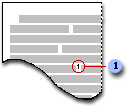  Referentna oznaka bilješke-2Izbrišete li automatski numeriranu referentnu oznaku bilješke, Word će ponovo numerirati bilješke novim redoslijedom.Brisanje bilješkeU dokumentu odaberite referentnu oznaku bilješke za fusnotu ili krajnju bilješku koju želite izbrisati, a zatim pritisnite DELETE.Umetanje fusnote i krajnje bilješke-1Microsoft Word automatski numerira fusnote i krajnje bilješke. Možete koristiti samo jednu shemu numeriranja u cijelom dokumentu ili različite sheme za svaku sekciju dokumenta.Naredbe za umetanje i uređivanje fusnota i krajnjih bilježaka možete pronaći na kartici Reference u grupi Fusnote. Umetanje fusnote Umetanje krajnje bilješke Pokretač dijaloškog okvira Fusnote i krajnje bilješkeAko dodate, izbrišete ili premjestite bilješke s automatskim numeriranjem, Word će ponovno numerirati referentne oznake fusnota i krajnjih bilješki. NAPOMENA   Ako su fusnote dokumenta krivo numerirane, dokument možda sadrži evidentirane promjene. Prihvatite evidentirane promjene kako bi Word točno numerirao fusnote i krajnje bilješke.U prikazu rasporeda ispisa kliknite mjesto na koje želite umetnuti referentnu oznaku bilješke.Na kartici Reference u grupi Fusnote kliknite Umetanje fusnote ili Umetanje krajnje bilješke. Word će umetnuti referentnu oznaku bilješke i postaviti točku unosa u područje teksta nove fusnote ili krajnje bilješke.Tipkovni prečac  Da biste umetnuli fusnotu, pritisnite CTRL+ALT+F. Da biste umetnuli krajnju bilješku, pritisnite CTRL+ALT+D.Po zadanom Word postavlja fusnote na kraj svake stranice, a krajnje bilješke na kraj dokumenta.Upišite tekst bilješke.Dvokliknite referentnu oznaku fusnote ili krajnje bilješke da biste se vratili na referentnu oznaku u dokumentu.Da biste promijenili mjesto ili oblik fusnota ili krajnjih bilježaka, kliknite pokretač dijaloškog okvira Fusnote i krajnje bilješke, a zatim učinite nešto od sljedećeg:Da biste fusnote pretvorili u krajnje bilješke ili pak krajnje bilješke u fusnote, u odjeljku Mjesto odaberite Fusnote ili Krajnje bilješke, a zatim kliknite Pretvori. U dijaloškom okviru Pretvaranje bilješki kliknite U redu.Da biste promijenili oblik numeriranja, u okviru Oblik broja kliknite željeno oblikovanje, a zatim kliknite Primijeni.Da biste koristili prilagođenu oznaku umjesto uobičajenog oblika broja, uz mogućnost Prilagođena oznaka kliknite Simbol, a zatim s popisa dostupnih simbola odaberite oznaku. Time nećete promijeniti postojeće referentne oznake bilješki, samo ćete dodati nove.Promjena oblikovanja brojeva fusnota i krajnjih bilješki-2Točku unosa postavite u sekciju u kojoj želite promijeniti oblik fusnote ili krajnje bilješke. Ako dokument nije podijeljen u sekcije, točku unosa postavite bilo gdje u dokumentu.Na kartici Reference kliknite pokretač dijaloškog okvira Fusnote i krajnje bilješke.Kliknite Fusnote ili Krajnje bilješkeU okviru Oblik broja kliknite željenu mogućnost.Kliknite Primijeni.Promjena početnih vrijednosti fusnota ili krajnjih bilješki-2Word će automatski početi numerirati fusnote sa "1", a krajnje bilješke sa "i". Moguće je odabrati i neku drugu početnu vrijednost. NAPOMENA   Ako su fusnote dokumenta krivo numerirane, dokument možda sadrži evidentirane promjene. Prihvatite evidentirane promjene kako bi Word točno numerirao fusnote i krajnje bilješke.Na kartici Reference u grupi Fusnote kliknite pokretač dijaloškog okvira Fusnote i krajnje bilješke.U okviru Počni od odaberite željenu početnu vrijednost.Kliknite Primijeni.Stvaranje napomene o nastavku fusnote i krajnje bilješke-2Ne može li fusnota ili krajnja bilješka zbog dužine stati na stranicu, možete stvoriti obavijest o nastavku kako bi čitatelji znali da se fusnota ili krajnja bilješka nastavlja na sljedećoj stranici.Provjerite nalazite li se u prikazu skice tako da na kartici Prikaz kliknete Skica.Na kartici Reference u grupi Fusnote kliknite Pokaži bilješke.Sadrži li dokument i fusnote i krajnje bilješke, pojavit će se poruka. Pritisnite Pogledati područje fusnota ili Pogledati područje krajnjih bilješki, a zatim U redu.Na popisu u oknu bilješki kliknite Obavijest o nastavku fusnota ili Obavijest o nastavku krajnjih bilješki.U okno bilješki upišite tekst koji želite koristiti kao obavijest o nastavku.Brisanje fusnote i krajnje bilješke-2Želite li izbrisati bilješku, obradite referentnu oznaku u prozoru dokumenta, a ne tekst u bilješci. Referentna oznaka bilješkeIzbrišete li automatski numeriranu referentnu oznaku bilješke, Word će ponovo numerirati bilješke novim redoslijedom.Brisanje bilješkeU dokumentu odaberite referentnu oznaku bilješke za fusnotu ili krajnju bilješku koju želite izbrisati, a zatim pritisnite DELETE.Promjena oblikovanja brojeva fusnota i krajnjih bilješki-2Točku unosa postavite u sekciju u kojoj želite promijeniti oblik fusnote ili krajnje bilješke. Ako dokument nije podijeljen u sekcije, točku unosa postavite bilo gdje u dokumentu.Na kartici Reference kliknite pokretač dijaloškog okvira Fusnote i krajnje bilješke.Kliknite Fusnote ili Krajnje bilješkeU okviru Oblik broja kliknite željenu mogućnost.Kliknite Primijeni.Promjena početnih vrijednosti fusnota ili krajnjih bilješki-2Word će automatski početi numerirati fusnote sa "1", a krajnje bilješke sa "i". Moguće je odabrati i neku drugu početnu vrijednost. NAPOMENA   Ako su fusnote dokumenta krivo numerirane, dokument možda sadrži evidentirane promjene. Prihvatite evidentirane promjene kako bi Word točno numerirao fusnote i krajnje bilješke.Na kartici Reference u grupi Fusnote kliknite pokretač dijaloškog okvira Fusnote i krajnje bilješke.U okviru Počni od odaberite željenu početnu vrijednost.Kliknite Primijeni.Stvaranje napomene o nastavku fusnote i krajnje bilješke-2Ne može li fusnota ili krajnja bilješka zbog dužine stati na stranicu, možete stvoriti obavijest o nastavku kako bi čitatelji znali da se fusnota ili krajnja bilješka nastavlja na sljedećoj stranici.Provjerite nalazite li se u prikazu skice tako da na kartici Prikaz kliknete Skica.Na kartici Reference u grupi Fusnote kliknite Pokaži bilješke.Sadrži li dokument i fusnote i krajnje bilješke, pojavit će se poruka. Pritisnite Pogledati područje fusnota ili Pogledati područje krajnjih bilješki, a zatim U redu.Na popisu u oknu bilješki kliknite Obavijest o nastavku fusnota ili Obavijest o nastavku krajnjih bilješki.U okno bilješki upišite tekst koji želite koristiti kao obavijest o nastavku.Brisanje fusnote i krajnje bilješke-2Želite li izbrisati bilješku, obradite referentnu oznaku u prozoru dokumenta, a ne tekst u bilješci. Referentna oznaka bilješke-3Izbrišete li automatski numeriranu referentnu oznaku bilješke, Word će ponovo numerirati bilješke novim redoslijedom.Brisanje bilješke-3U dokumentu odaberite referentnu oznaku bilješke za fusnotu ili krajnju bilješku koju želite izbrisati, a zatim pritisnite DELETE.Promjena početnih vrijednosti fusnota ili krajnjih bilješki-2Word će automatski početi numerirati fusnote sa "1", a krajnje bilješke sa "i". Moguće je odabrati i neku drugu početnu vrijednost. NAPOMENA   Ako su fusnote dokumenta krivo numerirane, dokument možda sadrži evidentirane promjene. Prihvatite evidentirane promjene kako bi Word točno numerirao fusnote i krajnje bilješke.Na kartici Reference u grupi Fusnote kliknite pokretač dijaloškog okvira Fusnote i krajnje bilješke.U okviru Počni od odaberite željenu početnu vrijednost.Kliknite Primijeni.Stvaranje napomene o nastavku fusnote i krajnje bilješke-2Ne može li fusnota ili krajnja bilješka zbog dužine stati na stranicu, možete stvoriti obavijest o nastavku kako bi čitatelji znali da se fusnota ili krajnja bilješka nastavlja na sljedećoj stranici.Provjerite nalazite li se u prikazu skice tako da na kartici Prikaz kliknete Skica.Na kartici Reference u grupi Fusnote kliknite Pokaži bilješke.Sadrži li dokument i fusnote i krajnje bilješke, pojavit će se poruka. Pritisnite Pogledati područje fusnota ili Pogledati područje krajnjih bilješki, a zatim U redu.Na popisu u oknu bilješki kliknite Obavijest o nastavku fusnota ili Obavijest o nastavku krajnjih bilješki.U okno bilješki upišite tekst koji želite koristiti kao obavijest o nastavku.Brisanje fusnote i krajnje bilješke-2Želite li izbrisati bilješku, obradite referentnu oznaku u prozoru dokumenta, a ne tekst u bilješci. Referentna oznaka bilješke-3Izbrišete li automatski numeriranu referentnu oznaku bilješke, Word će ponovo numerirati bilješke novim redoslijedom.Brisanje bilješkeU dokumentu odaberite referentnu oznaku bilješke za fusnotu ili krajnju bilješku koju želite izbrisati, a zatim pritisnite DELETE.Stvaranje napomene o nastavku fusnote i krajnje bilješke-2Ne može li fusnota ili krajnja bilješka zbog dužine stati na stranicu, možete stvoriti obavijest o nastavku kako bi čitatelji znali da se fusnota ili krajnja bilješka nastavlja na sljedećoj stranici.Provjerite nalazite li se u prikazu skice tako da na kartici Prikaz kliknete Skica.Na kartici Reference u grupi Fusnote kliknite Pokaži bilješke.Sadrži li dokument i fusnote i krajnje bilješke, pojavit će se poruka. Pritisnite Pogledati područje fusnota ili Pogledati područje krajnjih bilješki, a zatim U redu.Na popisu u oknu bilješki kliknite Obavijest o nastavku fusnota ili Obavijest o nastavku krajnjih bilješki.U okno bilješki upišite tekst koji želite koristiti kao obavijest o nastavku.Brisanje fusnote i krajnje bilješke-2Želite li izbrisati bilješku, obradite referentnu oznaku u prozoru dokumenta, a ne tekst u bilješci. Referentna oznaka bilješkeIzbrišete li automatski numeriranu referentnu oznaku bilješke, Word će ponovo numerirati bilješke novim redoslijedom.Brisanje bilješkeU dokumentu odaberite referentnu oznaku bilješke za fusnotu ili krajnju bilješku koju želite izbrisati, a zatim pritisnite DELETE.Stvaranje napomene o nastavku fusnote i krajnje bilješke-2Ne može li fusnota ili krajnja bilješka zbog dužine stati na stranicu, možete stvoriti obavijest o nastavku kako bi čitatelji znali da se fusnota ili krajnja bilješka nastavlja na sljedećoj stranici.Provjerite nalazite li se u prikazu skice tako da na kartici Prikaz kliknete Skica.Na kartici Reference u grupi Fusnote kliknite Pokaži bilješke.Sadrži li dokument i fusnote i krajnje bilješke, pojavit će se poruka. Pritisnite Pogledati područje fusnota ili Pogledati područje krajnjih bilješki, a zatim U redu.Na popisu u oknu bilješki kliknite Obavijest o nastavku fusnota ili Obavijest o nastavku krajnjih bilješki.U okno bilješki upišite tekst koji želite koristiti kao obavijest o nastavku.Brisanje fusnote i krajnje bilješke-2Želite li izbrisati bilješku, obradite referentnu oznaku u prozoru dokumenta, a ne tekst u bilješci. Referentna oznaka bilješkeIzbrišete li automatski numeriranu referentnu oznaku bilješke, Word će ponovo numerirati bilješke novim redoslijedom.Brisanje bilješkeU dokumentu odaberite referentnu oznaku bilješke za fusnotu ili krajnju bilješku koju želite izbrisati, a zatim pritisnite DELETE.